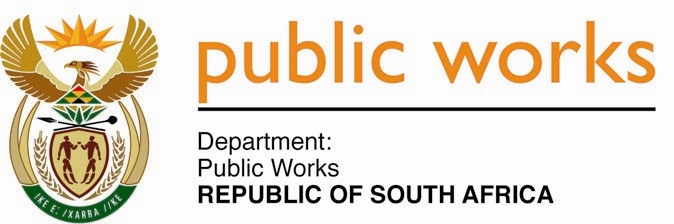 MINISTRY PUBLIC WORKS AND INFRASTRUCTUREREPUBLIC OF SOUTH AFRICA Department of Public Works l Central Government Offices l 256 Madiba Street l Pretoria l Contact: +27 (0)12 406 2034 l +27 (0)12 406 1224Private Bag X9155 l CAPE TOWN, 8001 l RSA 4th Floor Parliament Building l 120 Plein Street l CAPE TOWN l Tel: +27 21 468 6900 Fax: +27 21 462 4592 www.publicworks.gov.za NATIONAL ASSEMBLYWRITTEN REPLYQUESTION NUMBER:					        	4424 [NW5552E]INTERNAL QUESTION PAPER NO.:				49 (of 2022) DATE OF PUBLICATION:					          	18 NOVEMBER 2022DATE OF REPLY:						                NOVEMBER 20224424.	Ms A M Siwisa (EFF) asked the Minister of Public Works and Infrastructure:(a) What are the details of the dispute regarding the construction project at Kagiso Barolong High School in Ratlou Local Municipality, (b) who was the implementing agency before the Development Bank of Southern Africa (DBSA) and (c) what are the reasons she overlooked the Independent Development Trust and appointed the DBSA as an implementing agency?					         NW5552E________________________________________________________________________REPLY:The Minister of Public Works and Infrastructure:Construction of schools is not within the mandate of the National Department of Publc Works and Infrastructure, therefore this question should be referred to our sister department, Department of Basic Education.